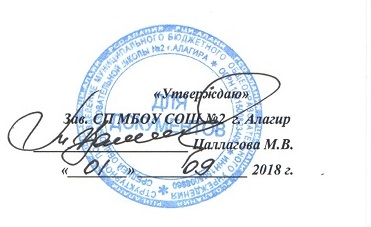 ПОЯСНИТЕЛЬНАЯ ЗАПИСКАУчебный план структурного подразделения муниципального бюджетного общеобразовательного учреждения средней общеобразовательной школы №2 г. Алагира Алагирского района РСО-Алания разработан в соответствии с:Федеральным Законом от 29 декабря 2012 года № 273 «Об образовании в Российской Федерации»;  Законом Республики Северная Осетия-Алания от 27 декабря 2013 года № 61-РЗ «Об образовании в Республике Северная Осетия-Алания»; приказом Министерства образования Российской Федерации от 9 марта 2004 г. № 1312 «Об утверждении федерального базисного учебного плана и примерных учебных планов для образовательных учреждений Российской Федерации, реализующих программы общего образования» (в ред. Приказов Минобрнауки РФ от 20.08.2008 N 241, от 30.08.2010 N 889, от 03.06.2011 N 1994, от 01.02.2012 N 74); приказом Министерства образования и науки Российской Федерации от 6 октября 2009 г. № 373 «Об утверждении и введении в действие федерального государственного образовательного стандарта начального общего образования (в ред. приказов   Минобрнауки России от 26.11.2010 N 1241, от 22.09.2011 N 2357, от 18.12.2012 N 1060); приказом Министерства образования и науки Российской Федерации от 05.03.2004 г. №1089 «Об утверждении федерального компонента государственных образовательных стандартов начального общего, основного общего и среднего (полного) общего образования (для VII-XI (XII) классов);приказом Министерства образования и науки Российской Федерации от 17.12.2010 г. №1897 «Об утверждении федерального государственного образовательного стандарта основного общего образования»; приказом Министерства образования и науки Российской Федерации от 31.03.2014г.  № 253 «Об утверждении федерального перечня учебников, рекомендованных к использованию при реализации имеющих государственную аккредитацию образовательных программ начального общего, основного общего, среднего общего образования»; приказом Министерства образования и науки Российской Федерации от 30.08.2013 г. №1015 «Об утверждении Порядка организации и осуществления образовательной деятельности по основным общеобразовательным программам – образовательным программам начального общего, основного общего и среднего общего образования»;постановлением Главного государственного санитарного врача Российской Федерации от 29 декабря 2010г. № 189 «Об утверждении СанПиН 2.4.2.2821-10 «Санитарноэпидемиологические требования к условиям и организации обучения в общеобразовательных учреждениях» (в редакции изменений №3, утвержденных постановлением Главного государственного санитарного врача Российской Федерации от 24 ноября 2015 г. № 81);письмом Министерства образования и науки Российской Федерации от 12 мая 2011г. № 03-296 «Об организации внеурочной деятельности привведении федерального государственного образовательного стандарта общего образования»; письмом Министерства образования Российской Федерации от 31 октября 2003г. № 13-51-263/123 «Об оценивании и аттестации учащихся, отнесенных по состоянию здоровья к специальной медицинской группе для занятий физической культурой»;письмом Министерства спорта, туризма и молодежной политики Российской Федерации от 13 сентября 2010г. № ЮН-02-09/4912, Министерства образования и науки Российской Федерации от 7 сентября 2010 г. № ИК-1374/19 «О методических указаниях по использованию спортивных объектов в качестве межшкольных центров для проведения школьных уроков физической культуры и внешкольной спортивной работы»; письмом Министерства образования Российской Федерации от 20 апреля 2004г. № 1451-102/13 «О направлении Рекомендаций по организации профильного обучения на основе индивидуальных учебных планов, обучающихся»; письмом Министерства образования Российской Федерации от 4 марта 2010г. № 03-413 «О методических рекомендациях по организации элективных курсов»; письмом Министерства образования Российской Федерации от 26 июня 2012г. №03-ПГ-МОН-10430 «Об изучении предмета Технология»; письмом Министерства образования и науки Российской Федерации от 22 августа 2012г. № 08-250 «О введении учебного курса ОРКСЭ»; письмом Министерства образования и науки Российской Федерации от 25 мая 2015 г. №08-761 «Об изучении предметных областей: «Основы религиозных культур и светской этики» и «Основы духовно-нравственной культуры народов России». методических рекомендаций по организации учебного процесса по заочной форме обучения.УМК, используемый СП МКОУ СОШ №2 в образовательной деятельности, выбран из Федерального перечня учебной литературы, утвержденного приказом Министерства образования и науки Российской Федерации № 56 от 26.01.2017г. (ред. от 08.06.2017).   Учебники федерального перечня, допущенных Минобрнауки РФ к использованию в образовательном процессе в общеобразовательных учреждениях, имеют развернутое учебно-методическое сопровождение в виде рабочих тетрадей, дидактических материалов, проверочных работ, поурочных разработок, книг для чтения, сопровождаются методическими и другими пособиями по всем предметным областям учебного плана ФГОС и современными электронными пособиями, Интернет- поддержкой.Однако, СП МКОУ СОШ №2 вправе в течение пяти лет использовать в образовательной деятельности приобретенные до вступления в силу указанного выше приказа учебники из: федерального перечня учебников, рекомендованных Минобрнауки РФ к использованию в образовательном процессе общеобразовательных учреждениях на 2018/2019 учебный год; федерального перечня учебников, допущенных Минобрнауки РФ к использованию в образовательном процессе в общеобразовательных учреждениях на 2018/2019 учебный год. Учебный план является частью образовательной программы СП МКОУ СОШ №2, разработанной в соответствии с ФГОС начального общего и основного общего образования и с учетом примерных основных образовательных программ начального общего и основного общего образования, размещенных на сайте www.fgosreestr.ru.В учебном плане определен состав учебных предметов обязательных предметных областей и учебное время, отводимое на их изучение по классам (годам) обучения; определена часть, формируемая участниками образовательных отношений; при реализации федерального компонента государственного образовательного стандарта (далее-ФК ГОС) определено количество учебных часов федерального компонента, регионального (национально-регионального) компонента, компонента образовательного учреждения.  Согласно п.1. ч.3. ст. 44 ФЗ часть, формируемая участниками образовательных отношений, распределяется с учетом образовательных потребностей и запросов обучающихся и их родителей и обеспечивает реализацию индивидуальных потребностей обучающихся.Региональный (национально-региональный) компонент учебного плана предполагает изучение следующих учебных предметов: «Родной язык», «Родная литература», «История Осетии», «География Осетии», «Традиционная культура осетин». Учебные предметы регионального (национально-регионального)компонента направлены на реализацию:  Закона «Об образовании в Республике Северная Осетия- Алания» от 27 декабря 2013 года №61 –РЗ, ст.2, глава 8;программы «Осетинский язык и Осетинская литература для 1-12 классов», утвержденной Министерством общего и профессионального образования Республики Северная Осетия – Алания в 2005 г.;  программы «Осетинский язык для 1-12 классов», утвержденной Министерством образования и науки Республики Северная Осетия – Алания в 2012 г.;   программы «История Осетии», утверждённой Министерством образования и науки Республики Северная Осетия - Алания в 2006 г.; программы «Осетинский язык как второй», утвержденной Министерством образования и науки Республики Северная Осетия - Алания в 2009 г.;программы «Традиционная культура осетин», утвержденной Министерством образования и науки Республики Северная Осетия – Алания в 2012 г.; программы «География Республики Северная Осетия» для 8-9 классов общеобразовательных школ.  Учебный план СП МКОУ СОШ №2 на 2018/19 учебный год обеспечивает выполнение гигиенических требований к режиму образовательного процесса, установленных СанПиН 2.4.2.2821-10 «Санитарно-эпидемиологические требования к условиям и организации обучения в общеобразовательных учреждениях», утвержденных постановлением Главного государственного санитарного врача Российской Федерации от 29.12.2010 №189 (далее – СанПиН 2.4.2.2821-10 и предусматривает: 4-летний нормативный срок освоения образовательных программ начального общего образования для I-IV классов; 5-летний нормативный срок освоения образовательных программ основного общего образования для V-IX классов; 2-летний нормативный срок освоения образовательных программ среднего общего образования для X-XI классов.3-х летний нормативный срок освоения образовательных программ среднего общего образования для X-XII классов заочной формы обучения.Количество часов, отведенных на освоение обучающимися учебного плана, состоящего из обязательной части и части, формируемой участниками образовательного процесса, в совокупности не превышает величину недельной образовательной нагрузки, установленную СанПиН 2.4.2.2821-10. Образовательная недельная нагрузка равномерно распределяется в течение учебной недели, при этом объем максимальной допустимой нагрузки в течение дня составляет: для обучающихся 1-х классов – не более 4 уроков в день и 1 день в неделю – не более 5 уроков, за счет урока физической культуры; для обучающихся 2-4 классов – не более 5 уроков, и один раз в неделю 6 уроков за счет урока физической культуры;для обучающихся 5-9 классов – не более 6 уроков;для обучающихся 10-12 классов - не более 7 уроков. Обучение в 1-м классе осуществляется с соблюдением следующих дополнительных требований: учебные занятия проводятся по 5-дневной учебной неделе и только в первую смену; использование «ступенчатого» режима обучения в первом полугодии (в сентябре, октябре по 3 урока в день по 35 минут каждый, в ноябре-декабре по 4 урока по 35 минут каждый; январь – май – по 4 урока по 40 минут каждый); в середине учебного дня проводится динамическая пауза; обучение проводится без балльного оценивания знаний обучающихся и домашних заданий; дополнительные недельные каникулы в середине третьей четверти (СанПиН 2.4.2.2821-10, п. 10.10). Для учащихся 2-11 классов продолжительность учебной недели составляет 6 дней. Продолжительность учебного года – 35 учебные недели (в 1 классе – 33 недели; в 9,11 классах -34 учебные недели).   Для учащихся 9-12 классов заочной формы обучения продолжительность учебной недели составляет 3 дня.Продолжительность учебного года может быть увеличена до 37 учебных недель. Продолжительность урока во 2-12 классах составляет 40 минут. Объем домашних заданий не превышает (в астрономических часах): во 2-3 классах - 1,5 ч, в 4 - 5 классах - 2 ч, в 6 - 8 классах - 2,5 ч, в 9 -12 классах - 3,5 ч. (СанПиН 2.4.2.282110, п. 10.30).  Шкала трудоемкости учебных предметов учитывается в расписании уроков. Промежуточная аттестация проводится со 2 по 12 класс, по утвержденному графику в рамках учебного года по всем предметам учебного плана. Формами промежуточной аттестации являются:письменная проверка – письменный ответ учащегося на один или систему вопросов (заданий). К письменным ответам относятся: домашние, проверочные, лабораторные, практические, контрольные, творческие работы; письменные отчеты о наблюдениях; письменные ответы на вопросы теста; сочинения, изложения, диктанты, рефераты и другое; устная проверка – устный ответ учащегося на один или систему вопросов в форме ответа на билеты, беседы, собеседования и другое;комбинированная проверка – сочетание письменных и устных форм проверок;  использование компьютерных технологий. В случаях, предусмотренных образовательной программой, в качестве результатов промежуточной аттестации могут быть зачтены выполнение тех или иных заданий, проектов в ходе образовательной деятельности, результаты участия в олимпиадах, конкурсах, конференциях. Сформированность метапредметных образовательных результатов обучающихся при реализации основных образовательных программ начального общего и основного общего образования в соответствии с ФГОС определяется в ходе проведения комплексных работ.  Личностные результаты фиксируются в портфолио, обучающихся по результатам участия в конкурсах, олимпиадах, соревнованиях, проектной, научно-исследовательской деятельности. Государственная итоговая аттестация по образовательным программам основного общего и среднего общего образования проводится в сроки, установленные МОН РФ и МОН РСО-Алания.  1. Начальное общее образованиеУчебный план для 1 - 4 классов ориентирован на 4-летний нормативный срок освоения образовательных программ начального общего образования. Основная образовательная программа начального общего образования в 1-4 классах реализуется через учебный план и внеурочную деятельность. Основная образовательная программа начального общего образования разработана в соответствии с Примерной основной образовательной программой начального общего образования. В ходе освоения образовательных программ при реализации учебного плана при получении начального общего образования в СП МКОУ СОШ № 2 г. Алагира формируются базовые основы и фундамент всего последующего обучения, в том числе: закладывается основа формирования учебной деятельности ребенка – система учебных и познавательных мотивов, умение принимать, сохранять, реализовывать учебные цели, умение планировать, контролировать и оценивать учебные действия и их результат;формируются универсальные учебные действия; развивается познавательная мотивация и интересы обучающихся, их готовность и способность к сотрудничеству и совместной деятельности ученика с учителем и одноклассниками, формируются основы нравственного поведения, определяющего отношения личности с обществом и окружающими людьми.Формы организации образовательного процесса, чередование учебной и внеурочной деятельности в рамках реализации основной образовательной программы начального общего образования определяет сама школа. Структура учебного плана включает пояснительную записку и сетку часов. В пояснительной записке раскрываются особенности содержания и механизмы реализации обязательной части учебного плана и части, формируемой участниками образовательных отношений, отражаются особенности организации образовательной деятельности (режим учебного процесса в ОО). Учебный план для 1-4 классов ориентирован на 4-летний нормативный срок освоения образовательных программ начального общего образования.Продолжительность учебного года: 1 класс - 33 учебные недели, 2-4 класс - 35 учебные недели. Начало уроков в 9.00 – окончание – 13.55 Продолжительность урока   – 40 минут.Продолжительность перемен – 10-15 минут. Перемены проводятся при максимальном использовании свежего воздуха, в подвижных играх, в двигательной активности на территории школы.В 1 классах введены дополнительные каникулы в III четверти. Для учащихся 1 классов максимальная продолжительность учебной недели составляет 5 дней; 2-4 классов 6 дней в неделю. Обучение в 1-м классе осуществляется с использованием «ступенчатого» режима в первом полугодии (сентябрь-октябрь – по 3 урока в день по 35 минут каждый, ноябрь-декабрь – по 4 урока в день по 35 минут каждый, январь-май –по 4 урока в день по 40 минут каждый).Использование «ступенчатого» режима обучения в первом полугодии осуществляется следующим образом. В сентябре-октябре проведение четвертого и один раз пятого урока (всего 48 уроков) следует проводить в нетрадиционной форме: целевые прогулки, экскурсии, уроки-театрализации. Уроки в нетрадиционной форме распределяются в рамках учебного плана следующим образом: 24 урока физической культуры и 24 других урока в нетрадиционной форме (4-5 экскурсий по окружающему миру, 3-4 экскурсии по ИЗО, 4-6 нетрадиционных занятий по технологии, 4-5 уроков -театрализаций по музыке, 6-7 уроков-игр и экскурсий по математике (кроме уроков русского языка и литературного чтения).Обучение проводится без балльного оценивания знаний обучающихся и домашних заданий;Содержание образования на I ступени определено образовательными программами УМК «Школа России». Учебно-методический комплект «Школа России» сориентирован на личностно-развивающее образование младших школьников, что обеспечивает реализацию целей ООП ФГОС.УМК «Школа России» построен на единых для всех учебных предметах основополагающих принципах, имеет полное программно-методическое сопровождение и гарантирует преемственность с дошкольным образованием. Ведущая целевая установка и основные средства ее реализации, заложенные в основу УМК «Школа России», направлены на обеспечение современного образования младшего школьника в контексте требований ФГОС.Значительный воспитательный потенциал.Системно выстроенный потенциал для включения младших школьников в учебную деятельность.Возможности для дифференцированного и личностно-ориентированного образования школьников.Преобладание проблемно-поискового методов обучения.Практическая направленность содержания материала с опорой на социальный опыт ученика.Творческие, проектные задания, учебные диалоги.Возможности для моделирования изучаемых объектов и  явлений окружающего  мира.Возможности для разнообразия организационных форм обучения, в т.ч. с  использованием электронных ресурсов.Мощным  образовательным ресурсом является   информационно-образовательная среда  УМК «Школа России» включающая: концепцию, рабочие программы, систему учебников, составляющих ядро  ИОС, а также мощную методическую оболочку, разнообразные электронные и интернет-ресурсы.Система учебников «Школа России», на основании экспертных заключений РАН и РАО,  реализует Федеральный государственный образовательный стандарт начального общего образования,  охватывает все предметные  области учебного плана  ФГОС.  Программы и учебники комплекта обеспечивают социально - ориентированное образование, которое является определяющим по Программе развития школы: формирование гражданской ответственности и правового самосознания обучающихся, развитие  духовности и культуры,  выявление индивидуальности каждого ребенка и создание условий для реализации их способностей, создание условий для сохранения и укрепления здоровья обучающихся, воспитание стремления к здоровому образу жизни, способствовать становлению жизнеспособной личности, готовой успешно реализовать себя в жизни.Учебный план 1-4-х классов состоит из двух частей – обязательной части и части, формируемой участниками образовательных отношений.Особенности обязательной части УП для 1-4-х классов. Обязательная часть учебного плана отражает содержание образования, которое обеспечивает решение важнейших целей современного начального образования:формирование гражданской идентичности обучающихся;их приобщение к общекультурным и национальным ценностям, информационным технологиям;готовность к продолжению образования на последующих ступенях основного общего образования;формирование здорового образа жизни, элементарных правил поведения в экстремальных ситуациях; личностное развитие обучающегося в соответствии с его индивидуальностью. Обязательная часть УП включает следующие предметные области: «Русский язык и литературное чтение» (учебные предметы: Русский язык, Литературное чтение), «Родной язык и литературное чтение на родном языке» ( Родной язык, Литературное чтение на родном языке), «Иностранный язык» (иностранный язык), «Математика и информатика» (учебный предмет: Математика), «Обществознание и естествознание» (учебный предмет: Окружающий мир), «Основы религиозных культур и светской этики» (учебный предмет: Основы религиозных культур и светской этики), «Искусство» (учебные предметы: Музыка, Изобразительное искусство), «Технология» (учебный предмет: Технология); «Физическая культура» (учебный предмет: Физическая культура). В 1 классе на «Русский язык» отведено 3 часа в неделю. На изучение учебного предмета «Литературное чтение» отведено 3 часа в неделю. Начальным этапом изучения русского языка и литературного чтения является курс «Обучение грамоте» (23 учебные недели, 9 часов в неделю). Содержание обучения грамоте представлено соответственно, как в курсе русского языка, так и в курсе литературного чтения. Обучение письму идет параллельно с обучением чтения. После курса «Обучение грамоте» начинается раздельное обучение русского языка и литературного чтения. Во 2-4 классах на «Русский язык» отведено 5,6 часов в неделю. На изучение учебного предмета «Литературное чтение» во 2-4 классах отведено 3 часа в неделю. Со второго класса вводится обучение иностранному языку (английскому) 2 часа в неделю. На изучение учебного предмета «Математика» в 1-4 классах отведено по 4,5 часов в неделю. Учебный предмет «Окружающий мир» с первого класса изучается по 2 часа в неделю. Предмет является интегрированным. В его содержание введены развивающие модули и разделы социально-гуманитарной, краеведческой направленности, а также элементы основ безопасности жизнедеятельности и правил дорожного движения. В рамкахучебного предмета «Окружающий мир» в 4 классе изучается интегрировано учебный курс «История Осетии» в объеме 17 часов.Учебные предметы «Технология», «Изобразительное искусство» и «Музыка», с 1 по 4 класс изучаются по 1 часу в неделю.Предмет «Физическая культура» – во 2-4 классах изучается по 3 часа в неделю, а в 1 классе 2 часа, третий час отведен на изучение предмета «Шахматы в школе».С целью формирования у младших подростков мотиваций к осознанному нравственному поведению, основанному на знании и уважении культурных и религиозных традиций многонационального народа России, а также к диалогу с представителями других культур и мировоззрений, в учебный план 4 класса включен 1 час в неделю (34 часа в год) на изучение учебного предмета «Основы религиозных культур и светской этики» (далее - ОРКСЭ). Выбор модуля, изучаемого в рамках учебного предмета ОРКСЭ, осуществляется родителями, (законными представителями) обучающихся. Выбор фиксируется протоколами родительских собраний и письменными заявлениями родителей (законных представителей) обучающихся.  Изучение родного языка в школе определено запросами со стороны родителей и обучающихся. В 1-4 классах родной язык изучается  в форме предметов: родной (осетинский) язык и литературное чтение на родном (осетинском) языке, за счет  регионального компонента в классно-урочной и внеклассной видах деятельности.   Согласно п.1. ч.3. ст. 44 ФЗ часть, формируемая участниками образовательных отношений, распределяется с учетом образовательных потребностей и запросов обучающихся и их родителей и обеспечивает реализацию индивидуальных потребностей обучающихся. Поэтому 1 час в неделю части учебного плана, формируемой участниками образовательных отношений, во 2 классе использован на изучение учебного предмета «Математика», а в 3 классе «Русский язык».Согласно п.10.30. СанПиН 2.4.2.2821-10 домашние задания даются обучающимся с учётом возможности их выполнения в следующих пределах: в 1 классе - без домашних заданий;во 2-3-х классах - до 1,5 астрономических часов;в 4-х классах - до 2 астрономических часов.Промежуточная аттестация - это установление уровня достижения результатов освоения учебных предметов, курсов, дисциплин, предусмотренных образовательной программой.Промежуточная аттестация проводится, начиная со второго класса.Сроки проведения годовой промежуточной аттестации устанавливаются календарным учебным графиком школы.На основании Положения МБОУ СОШ №2 г. Алагир о формах, периодичности, порядке текущего контроля успеваемости и промежуточной аттестации обучающихся» годовая промежуточная аттестация обучающихся 2-4-х классов проводится по каждому учебному предмету с учетом его специфики и представлена в таблице:Расписание проведения административных контрольных работ составляется заместителем заведующей по учебно-воспитательной работе по согласованию с учителями, с учётом проведения районных мониторинговых и диагностических исследований за 2 недели до начала промежуточной аттестации учащихся, утверждается приказом заведующей и доводится до сведения учащихся и их родителей (законных представителей). В расписании предусматривается не более одной контрольной работы в день.Итоги годовой промежуточной аттестации отражаются в электронном журнале в виде отметки по пятибалльной шкале в разделе тех учебных предметов, курсов, дисциплин, по которым она проводилась. Отметки за промежуточную аттестацию выставляются в электронный журнал в отдельном столбце.Итоговая отметка по учебному предмету, курсу, дисциплине при проведении годовой промежуточной аттестации с аттестационными испытаниями выставляется учителем с учетом отметок за четверть, годовой отметки и отметки, полученной при прохождении годовой промежуточной аттестации.Внеурочная деятельность организована в соответствии с инструктивно-методическим письмом Правительства РФ «Об организации внеурочной деятельности при реализации федеральных государственных образовательных стандартов начального общего и основного общего образования в образовательных организациях».Организация занятий по направлениям раздела «Внеурочная деятельность» является неотъемлемой частью образовательного процесса. Внеурочная деятельность организуется с учетом индивидуальных особенностей и потребностей, обучающихся по направлениям развития личности (спортивно-оздоровительное, духовно-нравственное, социальное, общеинтеллектуальное, общекультурное) на добровольной основе в соответствии с выбором участников образовательных отношений.Количество занятий внеурочной деятельности для каждого обучающегося определяется его родителями (законными представителями) с учетом занятости обучающегося во второй половине дня.Обучающимся предоставлена возможность посещать занятия в музыкальных и художественных школах, спортивные секции, кружки в учреждениях и отделениях дополнительного образования, другие дополнительные занятия по выбору родителей (законных представителей) обучающихся.Часы, отведенные на внеурочную деятельность, не учитываются при определении обязательной допустимой нагрузки. Для их реализации используются возможности школы и районного ДДТ. Внеурочная деятельность в школе включает в себя организацию кружков, студий и секций и осуществляется в процессе проектной деятельности, направленной на формирование духовно-нравственных ценностей, пропаганду здорового образа жизни, социальное, интеллектуальное, общекультурное развитие личности. Особенности реализации внеурочной деятельности:Спортивно-оздоровительное направление. Оно представлено в нашей школе и танцевальным кружком «Эволюция» Цель: укрепление здоровья, развитие двигательных способностей, формирование основ правильного питания. Повышенная двигательная активность - биологическая потребность развивающегося организма, от степени, удовлетворения которой зависит здоровье детей, не только их физическое, но и общее развитие. Занятия проводятся еженедельно в объеме 1 часа в неделю.Развитие у детей чувства ритма; воспитание пластической культуры у детей, знакомство их с классическими, народными, эстрадными, спортивными танцами. Развитие гармоничной и всесторонне развитой личности.Духовно- нравственное направление представлено кружком «Веселые нотки». Главная цель кружковой работы по музыкальному развитию дать верное направление музыкально-эстетическим запросам детей. Непосредственно общаться с музыкальным искусством, постигая закономерности его развития. Индивидуально-личностное развитие детей, их интересов, мотивов через развитие творческих способностей и освоение практических способов деятельности. Удовлетворение ребенка в пении». Психологический кружок «Наука о душе» проводится в виде тренингов и бесед.Социальное направление представлено кружком «Все мы – дети природы». Программа курса «Все мы – дети природы» усиливает изучение учебного предмета, окружающий мир и реализовывает через внеурочную деятельность программу «Формирование культуры здорового и безопасного образа жизни». Изучается на протяжении 4 лет. Занятия проводятся еженедельно. Программа курса учит ребенка ориентироваться в окружающем мире, формирует экологическую культуру школьника, формирует у обучающихся современной культуры безопасности жизнедеятельности. Занятия проводятсяеженедельно.Общеинтелектуальное направление представлено кружками «Художественное слово» и «Занимательная математика» Это направление позволяет создать на практике условия для развития математических и читательских умений.Общекультурное направление представлено кружками «В гостях у сказки», «Театр в начальной школе». Программы этих кружков направлены на развитие творческого потенциала ребенка, воспитания у него чувства прекрасного. Занятия проводятся еженедельно.«Волшебная бумага»направлено на всестороннее интеллектуальное и эстетическое развитие детей в процессе овладения элементарными приемами техники оригами, как художественного способа конструирования из бумаги.Сформированность метапредметных результатов в 1-4 классах определяется в ходе проведения комплексных работ. Личностные результаты фиксируются в портфолио, обучающихся по результатам участия в конкурсах, олимпиадах, конференциях, реализации проектов.  Сетка учебных часов для 1-4 классов СП МБОУ СОШ №2 г. АлагираЗнаком «*» выделяются часы школьного компонентаСетка часов внеурочной деятельности СП МБОУ СОШ №2 в 1- 4 классахII. Основное общее образованиеУчебный план для 5 - 9 классов ориентирован на 5-летний нормативный срок освоения образовательной программы основного общего образования.  Учебный план второго уровня обучения направлен на реализацию следующих целей:достижение государственных образовательных стандартов;развитие личности ребенка, его познавательных интересов;выполнение социального заказа родителей, удовлетворение образовательных потребностей обучающихся;подготовка к выбору предпрофильной направленности образования в основной школе.В 2018/19 учебном году реализация федерального государственного образовательного стандарта основного общего образования осуществляется в 5-8 классах. Для этих классов разработан учебный план основного общего образования в соответствии с ФГОС ООО на основе Примерной основной образовательной программы основного общего образования. Для 9 классов, реализующих федеральный и национально-региональный компоненты государственного образовательного стандарта (ФКГОС), учебный план составлен на основе ФБУП -2004. Учебный план основного общего образованияв соответствии с ФГОС ОООПри разработке учебного плана, в соответствии с рекомендациями, использован вариант 4 примерного учебного плана для общеобразовательных организаций, в которых обучение ведётся на русском языке, но наряду с ним изучается один из языков народов России, представленный в Примерной основной образовательной программе основного общего образования на www.fgosreestr.ruУчебный план состоит из двух частей: обязательной части и части, формируемой участниками образовательных отношений. Обязательная часть учебного плана определяет состав учебных предметов обязательных предметных областей и учебное время, отводимое на их изучение по классам (годам) обучения. Часть учебного плана, формируемая участниками образовательных отношений (школьный компонент), определяет время, отводимое на изучение содержания образования, обеспечивающего реализацию интересов и потребностей обучающихся, их родителей (законных представителей). Установленные нормы предельно допустимой нагрузки обучающихся соблюдаются во всех классах. Продолжительность учебной недели в 5, 6, 7,8 классах составляет 6 дней. Продолжительность учебного года для 5- 8 классов – 35 учебные недели. Учебный год распределен по четвертям. Продолжительность урока– 40 минут. В учебном плане представлены все учебные предметы, обязательные для изучения в 5 - 8 классах. Изучение родного языка в школе определено запросами со стороны родителей и обучающихся. В 5-8 классах родной язык изучается в форме предметов: родной (осетинский) язык и родная (осетинская) литература, за счетрегионального компонента в классно-урочной и внеклассной видах деятельности. В 8 классе введено изучение предмета «традиции и культура осетин» для дальнейшего переноса изучаемого предмета из старшей школы в основную.       Согласно п.1. ч.3. ст. 44 ФЗ часть, формируемая участниками образовательных отношений, распределяется с учетом образовательных потребностей и запросов обучающихся и их родителей и обеспечивает реализацию индивидуальных потребностей обучающихся. В целях создания условий для личностного самоопределения учащихся, осуществления дифференциации при изучении отдельных предметов в 5 классе, часы компонента образовательного учреждения   используются на усиление математики (1 час), родного языка (1 час). В 6,7 классе компонент передается на увеличение часов литературы (+ 1час), а в 7,8 классах на изучение родной литературы (+ 1час).Сформированность метапредметных результатов в 5-8 классах определяется в ходе проведения комплексных работ. Личностные результаты фиксируются в портфолио, обучающихся по результатам участия в конкурсах, олимпиадах, конференциях, реализации проектов.Внеурочная деятельность в соответствии с требованиями ФГОС ООО организуется по основным направлениям развития личности (духовно-нравственное, социальное, общеинтеллектуальное, общекультурное, спортивно-оздоровительное).  Содержание данных занятий формируется с учетом пожеланий обучающихся и их родителей (законных представителей) и осуществляется посредством различных форм организации, отличных от урочной системы обучения, таких как экскурсии, кружки, секции, круглые столы, конференции, диспуты, школьные научные общества, олимпиады, конкурсы, соревнования, поисковые и научные исследования, общественно полезные практики и т. д. При организации внеурочной деятельности обучающихся также используются возможности организаций дополнительного образования, культуры, спорта.  План внеурочной деятельности в 5-8 классах представлен следующими направлениями:Общеинтеллектуальное направление - кружок «В погоне за красноречием», «Юный биолог»,  «Do youspeak English?» - 1час , «Алирон»- 6 часовДуховно-нравственное направление - кружок «Малусаг» - 1 час, «Веселые нотки» - 4 часаОбщекультурное направление – «Волшебная бумага» - 4 часа, «Личность в истории» - 1 часКоличество часов, отведенных на освоение обучающимися учебного плана основного общего образования, не превышает величину недельной образовательной нагрузки. Продолжительность учебной недели: 6 учебных дней. Максимальная аудиторная нагрузка обучающихся соответствует нормативным требованиям СанПиН 2.4.2.2821-10 «Санитарно-эпидемиологические требования к условиям и организации обучения в общеобразовательных учреждениях».Образовательная недельная нагрузка равномерно распределена в течение учебной недели, объем максимальной допустимой нагрузки в течение дня составляет для обучающихся V- VIII классов - не более 7 уроков.Требования к объёму домашних заданий. Согласно п.10.30. СанПиН 2.4.2.282110 домашние задания даются обучающимся с учётом возможности их выполнения в следующих пределах:в 5-х классах - 2 ч.;в 6 -8 -х классах - 2,5 ч.;Формы промежуточной аттестации 5 – 7 классов.  Согласно статье 58 Федерального закона от 29.12.2012 г. №273 – ФЗ «Об образовании в Российской Федерации»: освоение образовательной программы, в том числе отдельной части или всего объема учебного предмета, курса, дисциплины образовательной программы, сопровождается промежуточной аттестацией обучающихся, проводимой в формах, определенных учебным планом, и в порядке, установленном Школой.На основании Положения о формах, периодичности, порядке текущего контроля успеваемости и промежуточной аттестации обучающихся» годовая промежуточная аттестация обучающихся 5-8-х классов проводится по каждому учебному предмету с учетом его специфики и представлена в таблице:Дифференцированный зачет - это зачет, по результатам которого ставится оценка;интегрированный зачет - это «суммирование» итогов текущего контроля успеваемости обучающихся в течение учебного года (отметки за контрольные работы, тесты, проверочные работы, контрольные практические работы, сочинения, изложения, четвертные и полугодовые отметки).Итоги годовой промежуточной аттестации отражаются в электронном журнале в виде отметки по пятибалльной шкале в разделе тех учебных предметов, курсов, дисциплин, по которым она проводилась. Отметки за промежуточную аттестацию выставляются в электронный журнал в отдельном столбце.Итоговая отметка по учебному предмету, курсу, дисциплине при проведении годовой промежуточной аттестации с аттестационными испытаниями выставляется учителем с учетом отметок за четверть, годовой отметки и отметки, полученной при прохождении годовой промежуточной аттестации.Сетка часов к учебному плану основного общего образования в соответствии с ФГОС ООО (5-8классы)Знаком «*» выделяются часы школьного компонента Учебный план для 9 класса, разработан на основе регионального базисного учебного плана.  Учебный план для 9 класса:определяет перечень учебных предметов, элективных курсов;определяет учебное время, отводимое на изучение обязательных учебных предметов;устанавливает предельно допустимый объём учебной нагрузки обучающихся. Учебный план для 9 класса включает две части: инвариантную (обязательную) и вариативную (формируемую участниками образовательного процесса). Перечень учебных предметов инвариантной части включает в себя предметы федерального и регионального компонента учебного плана. Изучение родного языка в школе определено запросами со стороны родителей и обучающихся. В 9 классе родной язык изучается в форме предметов: родной (осетинский) язык и родная (осетинская) литература, за регионального компонента в классно-урочной и внеклассной видах деятельности. Согласно п.1. ч.3. ст. 44 ФЗ часть, формируемая участниками образовательных отношений, распределяется с учетом образовательных потребностей и запросов обучающихся и их родителей и обеспечивает реализацию индивидуальных потребностей обучающихся, а также на реализацию предпрофильной подготовки. Часы вариативной части учебного плана, формируемой участниками образовательного процесса, использованы на увеличение учебных часов по предмету «обществознания». С целью предпрофильной подготовки и повышения качества школьного образования по русскому языку и математике в 9 классе введены элективные курсы: Промежуточная аттестация в 9 классе проводится по итогам изучения учебных предметов за учебную четверть и учебный год в соответствии с локальным актом «Положение о промежуточной аттестации». В соответствии с Уставом МКОУ СОШ №2 используются следующие формы промежуточной аттестацииУчебный план для 9 класса СП МБОУ СОШ№2 г. Алагира, составленный на основе примерного учебного плана для образовательных организаций Республики Северная Осетия-Аланияна 2018-2019 учебный год.Знаком «*» выделяются элективные курсы III. Среднее общее образование Учебный план для 10-11 классов ориентирован на 2-летний срок освоения образовательных программ среднего общего образования.  Обучение на третьем уровне осуществляется по учебным планам, обеспечивающим освоение образовательной программы на основе индивидуализации ее содержания с учетом особенностей и образовательных потребностей конкретного обучающегося (п. 23 ст. 2 Федерального закона от 29.12.2012 г. № 273-ФЗ «Об образовании в Российской Федерации»).Базисный учебный план на третьей ступени обучения направлен на реализацию следующих целей:создание условий для дифференциации содержания обучения старшеклассников;обеспечение базового или профильного изучения отдельных учебных предметов программы полного общего образования;установление равного доступа к полноценному образованию разным категориям обучающихся в соответствии с их способностями, индивидуальными образовательными потребностями;расширение возможностей социализации обучающихся;обеспечение преемственности между общим и профессиональным образованием, более эффективная подготовка выпускников школы к освоению программ профессионального высшего образования;удовлетворение социального заказа родителей и обучающихся.Обязательными базовыми общеобразовательными учебными предметами являются: «Русский язык», «Литература», «Иностранный язык», «Математика», «История», «Физическая культура», а также интегрированные учебные предметы «Обществознание (включая экономику и право)», «Естествознание», «Физическая культура», «ОБЖ».Особенности образования на III ступени обученияНа уровне среднего общего образования обучение ведется в соответствии с образовательными запросами обучающихся, исходя из существующих условий.Согласно п.1. ч.3. ст. 44 ФЗ часть, формируемая участниками образовательных отношений, распределяется с учетом образовательных потребностей и запросов обучающихся и их родителей и обеспечивает реализацию индивидуальных потребностей обучающихся.Изучение родного языка в старшей школе определено запросами со стороны обучающихся. Региональный (национально-региональный) компонент для 10 - 11 классов представлен учебными предметами «Родной язык», «Родная литература», «История Осетии», «Традиционная культура осетин».Интегрированный учебный предмет "Обществознание" на уровне среднего общего образования на базовом уровне включает разделы "Экономика" и "Право", которые преподаются в составе данного предмета. Элективные учебные предметы - обязательные учебные предметы по выбору учащихся из компонента образовательного учреждения. Элективные учебные предметы выполняют три основных функции:развитие содержания одного из базовых учебных предметов, что позволяет поддерживать изучение смежных учебных предметов на профильном уровне или получать дополнительную подготовку для сдачи единого государственного экзамена;"надстройка" профильного учебного предмета, когда такой дополненный профильный учебный предмет становится в полной мере углубленным;удовлетворение познавательных интересов, обучающихся в различных сферах человеческой деятельности.В 2018-2019 учебном году в рамках реализации образовательных проектов введены следующие элективные курсы:«Основы финансовой грамотности»«Семьеведение»«Основы предпринимательской деятельности»Формы промежуточной аттестации обучающихся. На основании Положения ОУ «О проведении промежуточной аттестации учащихся и осуществлении текущего контроля их успеваемости» промежуточная аттестация (полугодовая) учащихся 10,11-х классов проводится по графику по каждому учебному предмету с учетом его специфики в следующих формах:письменная проверка – письменный ответ учащегося на один или систему вопросов (заданий). К письменным ответам относятся: домашние, проверочные, лабораторные, практические, контрольные, творческие работы; письменные ответы на вопросы теста; лексико-грамматические тесты, сочинения, изложения, диктанты, рефераты и другое с учетом специфики учебного предмета; устная проверка – устный ответ учащегося на один или систему вопросов в форме ответа на билеты, беседы, собеседования и другое с учетом специфики учебного предмета. Годовая промежуточная аттестация проводится на основе результатов полугодовых промежуточных аттестаций, и представляет собой среднее арифметическое результатов полугодовых аттестаций. Округление результата проводится в пользу обучающегося. IV. Заочная форма обучения В соответствии с Законом «Об образовании в Российской Федерации» заочное обучение СП МБОУ СОШ №2  обеспечивает конституционное право на получение бесплатного общего образования различным категориям граждан, не имеющим возможности обучаться в общеобразовательных учреждениях.     Учебный план определяет минимальный объем учебной нагрузки обучающихся, состав учебных предметов, распределяет учебное время, отводимое на содержание образования по учебным группам и учебным предметам.Учебный план длязаочнойформы обучения составлен на основе Федерального закона от 29.12.2012 № 273-ФЗ «Об образовании в Российской Федерации», Порядка организации и осуществления образовательной деятельности по основным общеобразовательным программам - образовательным программам начального общего, основного общего и среднего общего образования, утвержденным приказом Министерства образования и науки Российской Федерации от 30.08.2013 № 1015, Приказа Министерства образования РФ от 09.03.2004 № 1312 «Об утверждении Федерального базисного учебного плана и примерных учебных планов для общеобразовательных учреждений РФ, реализующих программы общего образования»;Письма Министерства образования и науки от 31.03.2014 г. № 253 «Об утверждении  федерального перечня учебников, рекомендуемых к использованию при реализации имеющих государственную аккредитацию образовательных программ начального общего, основного общего, среднего общего образования»;Методических рекомендаций по организации учебного процесса по очно-заочной и заочной формам обучения.Письма Министерства образования и науки от 29.04.2014 № 08-548 «О федеральном перечне учебников»;Санитарно - эпидемиологические  требования к условиям и организации обучения в общеобразовательных учреждениях ( СанПиН 2.4.2.2821-10, утвержденные постановлением Главного государственного санитарного врача Российской Федерации от 29 декабря 2010 г. № 189Заочная форма обучения –предполагает аудиторное и самостоятельное изучение обучающимися предметов основной образовательной программы среднего общего образования с последующей промежуточной и государственной итоговой аттестацией.Учебный план 12 класса заочной формы обучения, в соответствиис ФК ГОС среднего общего образованияПромежуточная аттестация в 12 классе проводится два раза в год по всем предметам, курса (модуля) образовательной программы в следующих формах: Отметки, полученные обучающимися на промежуточной аттестации, отражаются в классных журналах на предметных страницах отдельной графой до выставления полугодовых отметок и доводятся до сведения обучающихся и их родителей (законных представителей). Годовая отметка по каждому учебному предмету, курсу (модулю) учебного плана выставляется обучающимся, успешно прошедшим промежуточную аттестацию и определяется путём вычисления среднего арифметического отметок за учебные периоды (полугодие) и отметки, полученной обучающимся на промежуточной аттестации, и выставляется целым числом в соответствии с правилами математического округления.Учебные предметыУчебные предметыФормы промежуточной аттестацииФормы промежуточной аттестацииФормы промежуточной аттестацииФормы промежуточной аттестацииФормы промежуточной аттестацииФормы промежуточной аттестации11223344Предметные результатыПредметные результатыПредметные результатыПредметные результатыПредметные результатыПредметные результатыПредметные результатыПредметные результатыРусский языкРусский языкДиктант с грамматическим заданиемДиктант с грамматическим заданиемДиктант с грамматическим заданиемДиктант с грамматическим заданиемКонтрольное изложениеКонтрольное изложениеЛитературное чтениеЛитературное чтениеПроверка осознанности и техники чтенияПроверка осознанности и техники чтенияПроверка осознанности и техники чтенияПроверка осознанности и техники чтенияЭссе на основе худ.текстаЭссе на основе худ.текстаРодной языквладеющиеКонтрольноесписываниеКонтрольноесписываниеДиктант с грамматическим заданиемДиктант с грамматическим заданиемДиктант с грамматическим заданиемДиктант с грамматическим заданиемневладеющиеКонтрольноесписываниеКонтрольноесписываниеКонтрольноесписываниеКонтрольноесписываниеконтрольноесписываниеконтрольноесписываниеИностранный языкИностранный языкИтоговое тестированиеИтоговое тестированиеКонтрольная работаКонтрольная работаКонтрольная работаКонтрольная работаМатематикаМатематикаКонтрольная (комбиниров.) работаКонтрольная (комбиниров.) работаКонтрольная (комбиниров.) работаКонтрольная (комбиниров.) работаКонтрольная (комбиниров.) работаКонтрольная (комбиниров.) работаОкружающий мирОкружающий мирТестированиеТестированиеТестированиеТестированиеТестированиеТестированиеОсновы религиозных культур и светской этикиОсновы религиозных культур и светской этики----Защита проектаЗащита проектаМузыкаМузыкаПрактическая работа (урок-концерт)Практическая работа (урок-концерт)Практическая работа (урок-концерт)Практическая работа (урок-концерт)Практическая работа (урок-концерт)Практическая работа (урок-концерт)Изобразительное искусствоИзобразительное искусствоИзобразительное искусствоПрактическая работа (итог. рисунок)Практическая работа (итог. рисунок)Практическая работа (итог. рисунок)Практическая работа (итог. рисунок)Практическая работа (итог рисунок)ТехнологияТехнологияТехнологияПрактическая Работа(поделка)Практическая Работа(поделка)Практическая работа (поделка)Практическая работа (поделка)Практическая работа (поделка)Физическая культураФизическая культураФизическая культураСдача нормативовСдача нормативовСдача нормативовСдача нормативовСдача нормативовМетапредметные результатыМетапредметные результатыМетапредметные результатыМетапредметные результатыМетапредметные результатыМетапредметные результатыМетапредметные результатыМетапредметные результатыИтоговая комплексная
работаИтоговая комплексная
работаИтоговая комплексная
работаИтоговая комплексная
работаИтоговая комплексная
работаПредметные областиучебныепредметыклассыКоличество часов в неделю/годКоличество часов в неделю/годКоличество часов в неделю/годКоличество часов в неделю/годПредметные областиучебныепредметыклассы1 класс2 класс3 класс4 классИтого за 4 годаОбязательная частьОбязательная частьОбязательная частьОбязательная частьОбязательная частьОбязательная частьФилологияРодной язык1(33)1(35)1(35)1(35)138ФилологияЛитературное чтение на родном языке2(66)2(70)2(70)2(70)276ФилологияРусский язык3(99)5(175)6(210) *5(175)659ФилологияЛитературное чтение2(66)3(105)3(105)3(105)381ФилологияИностранный(англ) язык-2(70)2(70)2(70)210Математика и информатикаМатематика  и информатика4(132)5(175) *4(140)4(140)587Обществознание и естествознаниеОкружающий мир2(66)2(70)2(70)2(70)276«Основы религиозных культур и светской этики»Основы религиозных культур и светской этики---1(35)35ИскусствоМузыка1(33)1(35)1(35)1(35)138ИскусствоИзобразительное искусство1(33)1(35)1(35)1(35)138ТехнологияТехнология1(33)1(35)1(35)1(35)138Физическая культураФизическая культура3(99)3(105)3(105)3(105)414ИтогоИтого21(693)26(910)26(910)26(910)3423Часть, формируемая участникамиобразовательного процесса*Часть, формируемая участникамиобразовательного процесса*0/01(35)1(35)0/070ОБЯЗАТЕЛЬНАЯ   НАГРУЗКА УЧ-СЯОБЯЗАТЕЛЬНАЯ   НАГРУЗКА УЧ-СЯ21(693)26(910)26(910)26(910)3423Максимальная нагрузкаМаксимальная нагрузка21(693)26(910)26(910)26(910)3423Итого Итого 21(693)26(910)26(910)26(910)3423Максимальный  объём   обязательного  домашнего заданияМаксимальный  объём   обязательного  домашнего задания-1,51,52НаправленияВнеурочнаядеятельностьОтражениевнеурочнойдеятельности вООП ООНКоличество часовСпортивно-оздоровительноенаправлениеТанцевальный кружок «Эволюция» (1-4 классы)Программа формирования здорового и безопасного образа жизни1Духовно-нравственноенаправлениеПсихологический кружок «Наука о душе» (3 класс)Программа духовно- нравственного развития,воспитания обучающихся1Духовно-нравственноенаправлениеКружок «Веселые нотки» (1-4 классы)Программа духовно- нравственного развития,воспитания обучающихся8СоциальноенаправлениеКружок «Все мы – дети природы» (1-4 классы)Программаформированияэкологическойкультуры, здорового ибезопасного образажизни1Общеинтеллектуальное направлениеЛитературный кружок«Художественное слово…» (4 класс)Программа развития универсальных учебныхдействий1Общеинтеллектуальное направлениеЗанимательная математика (1 класс)Программа развития универсальных учебныхдействий1ОбщекультурноенаправлениеКружок «В гостях у сказки» (2 класс)Программа духовно- нравственного развития, воспитания обучающихся1ОбщекультурноенаправлениеСтудия «Театр в начальной школе» (1-4 класс)Программа духовно- нравственного развития, воспитания обучающихся4ОбщекультурноенаправлениеВолшебная бумага (1-4 классы)Программа духовно- нравственного развития, воспитания обучающихся8Учебные предметы	Учебные предметы	Формы промежуточной аттестацииФормы промежуточной аттестацииФормы промежуточной аттестацииФормы промежуточной аттестацииУчебные предметы	Учебные предметы	5 классы6 классы7 классы8 классыРусский языкРусский языкДиктант сграмматическимзаданиемДиктант сграмматическимзаданиемДиктант с грамматическим заданиемДиктант с грамматическим заданиемЛитератураЛитератураИнтегрированныйзачетИнтегрированныйзачетСочинениеСочинениеРоднойязыквладеющиеДиктант сграмматическимзаданиемДиктант сграмматическимзаданиемДиктант с грамматическим заданиемДиктант с грамматическим заданиемРоднойязыкневладеющиеКонтрольноетестированиеКонтрольноетестированиеКонтрольноетестированиеКонтрольноетестированиеРодная литератураРодная литератураИнтегрированныйзачетИнтегрированныйзачетИнтегрированныйзачетСочинениеИностранный языкИностранный языкИтоговое тестированиеИтоговое тестированиеИтоговое тестированиеИтоговое тестированиеМатематикаМатематикаКонтрольная (комбин.) работаКонтрольная (комбин.) работа--АлгебраАлгебра--КонтрольнаяработаКонтрольнаяработаГеометрияГеометрия--КонтрольнаяработаКонтрольнаяработаИнформатикаИнформатика--КонтрольнаяработаКонтрольнаяработаИстория России. Всеобщая историяИстория России. Всеобщая историяИтоговое тестированиеИтоговое тестированиеИтоговое тестированиеИтоговое тестированиеОбществознаниеОбществознаниеИтоговое тестированиеИтоговое тестированиеИтоговое тестированиеИтоговое тестированиеГеографияГеографияИнтегрированныйзачетИнтегрированныйзачетИтоговоетестированиеИтоговойтестированиеФизикаФизика--КонтрольнаяработаКонтрольнаяработаХимияХимия---КонтрольнаяработаБиологияБиологияИнтегрированныйзачетИнтегрированныйзачетИтоговое тестированиеИтоговое тестированиеМузыкаМузыкаПрактическаяработа(урок-концерт)Практическаяработа(урок-концерт)Практическаяработа(урок-концерт)Практическаяработа(урок-концерт)ИзобразительноеискусствоИзобразительноеискусствоПрактическаяработа(итог.рисунок)Практическаяработа(итог.рисунок)Практическаяработа(итог.рисунок)ТехнологияТехнологияПроектная работаПроектная работаПроектная работаПроектная работаОБЖОБЖ---ТестированиеФизическая культураФизическая культураДифференцированный зачетДифференцированный зачетДифференцированный зачетДифференцированный зачетИнформатикаИнформатика--ТестированиеТестированиеПредметные областиУчебные предметКлассы5678ФилологияРодной язык2/70*1,5/52,52/702/70ФилологияРодная литература2/701,5/52,52/70*2/70*ФилологияТрадиции и культура осетин---1/35ФилологияРусский язык5/1756/2104/1403/105ФилологияЛитература3/1054/140*3/105*2/70ФилологияИностранный язык 3/1053/1053/1053/105Математика и информатикаМатематика6/210*5/175--Математика и информатикаАлгебра--3/1053/105Математика и информатикаГеометрия--2/702/70Математика и информатикаИнформатика и ИКТ--1/351/35Общественно-научные предметыВсеобщая история2/701/351/351/35Общественно-научные предметыИстория России-1/351/351/35Общественно-научные предметыОбществознание-1/351/351/35Общественно-научные предметыГеография 1/351/352/702/70Естественно - научные предметыБиология1/351/351/352/70Естественно - научные предметыФизика--2/702/70Естественно - научные предметыХимия --2/702/70Искусство     Музыка1/351/351/351/35ИскусствоИзобразительное искусство1/351/351/351/35Физическая культура и Основы безопасности жизнедеятельностиФизическая культура3/1053/1053/1053/105Физическая культура и Основы безопасности жизнедеятельностиОсновы безопасности жизнедеятельности--1/351/35ТехнологияТехнология      2/70     2/70    2/701/35Итого32/112033/115535/122536/1260КлассНаименование элективных курсовКол-во часов9 классИзбранные вопросы математики0.5(17)9 классСекреты грамотного письма0.5(17)УчебныепредметыУчебныепредметыФормы промежуточной аттестацииУчебныепредметыУчебныепредметы9 классРусский языкРусский языкТестирование (в форме ОГЭ)ЛитератураЛитератураСочинениеРоднойязыквладеющиеКонтрольноеизложениеРоднойязыкневладеющиеКонтрольноетестированиеРодная литератураРодная литератураСочинениеИностранный языкИностранный языкТестирование (в форме ОГЭ)АлгебраАлгебраКонтрольная работаГеометрияГеометрияКонтрольная работаИнформатикаИнформатикаТестирование (в форме ОГЭ)История России. Всеобщая историяИстория России. Всеобщая историяТестирование (в форме ОГЭ)ОбществознаниеОбществознаниеТестирование (в форме ОГЭ)ГеографияГеографияТестирование (в форме ОГЭ)ФизикаФизикаТестирование (в форме ОГЭ)ХимияХимияТестирование (в форме ОГЭ)БиологияБиологияТестирование (в форме ОГЭ)ОБЖОБЖТестированиеФизическая культураФизическая культураДифференцированный зачетИнформатикаИнформатикаТестированиеПредметные областиУчебные предметыКоличество часов в неделю/Количество часов в годФилологияРодной язык2/68ФилологияРодная литература2/68ФилологияРусский язык3/102*ФилологияЛитература3/102ФилологияИностранный язык3/102Математика и информатикаАлгебра3/102*Математика и информатикаГеометрия2/68Математика и информатикаИнформатика и ИКТ2/68Общественно-научные предметыВсеобщая история   1/34Общественно-научные предметыИстория России    1/34Общественно-научные предметыОбществознание2/68Общественно-научные предметыГеография2/68Естественно - научные предметыФизика2/68Естественно - научные предметыХимия2/68Естественно - научные предметыБиология2/68Физическая культура и основы безопасности жизнедеятельностиОсновы безопасности жизнедеятельности-Физическая культура и основы безопасности жизнедеятельностиФизическая культура3/102Элективные курсы*1/34Итого:36/1224Предметные областиУчебные предметыКоличество часов в неделю/Количество часов в годКоличество часов в неделю/Количество часов в годВсегоПредметные областиУчебные предметы1011ВсегоФилологияРодной язык1/35 *1/342/69ФилологияРодная литература2/702/684/138ФилологияРусский язык2/702/684/138ФилологияЛитература3/1053/1026/207ФилологияИностранный язык3/1053/1026/207Математика и информатикаАлгебра2/703/1025/172Математика и информатикаГеометрия2/702/684/138Математика и информатикаИнформатика и ИКТ1/351/342/69Общественно-научные предметыВсеобщая история1/351/342/69Общественно-научные предметыИстория России1/351/342/69Общественно-научные предметыОбществознание2/702/684/138Общественно-научные предметыГеография1/351/342/69Естественнонаучные предметыФизика3/105*2/685/173Естественнонаучные предметыАстрономия1/35-1/35Естественнонаучные предметыХимия3/105*2/685/173Естественнонаучные предметыБиология3/105*2/685/173Физическая культура и  основы безопасности жизнедеятельностиОсновы безопасности жизнедеятельности1/351/342/69Физическая культура и  основы безопасности жизнедеятельностиФизическая культура3/1053/1026/207Национально-региональный компонентТрадиционная культура осетин1/351/342/69Национально-региональный компонентИстория Осетии1/351/342/69Элективные курсы03/1023/102Учебные предметыаудсам.всегоРодной язык0.5/172/682,5/85Родная  литература0.5/171/171,5/51Русский язык1/34-1/34Литература1/341/172/68Иностранный язык 1/341/172/68Алгебра и начало математического анализа2/68-2/68Геометрия2/68-2/68История1/341/172/68Обществознание1/341/172/68Биология1/34-1/34Физика1/341/172/68Химия1/34-1/34Физическая культура1/341/172/68ИТОГО14/4769/30623/782ПредметФорма промежуточной аттестацииРусский языктестированиеРодной языкконтрольный диктант с заданиемРодная литературасочинениеАнглийский язык тестированиеЛитературасочинениеАлгебрадиагностическая работаГеометрияконтрольная работаВсеобщая история. История РоссиитестированиеОбществознаниетестированиеБиологиятестированиеХимиятестированиеФизикатестирование